Objectifs de la formationOffrir à nos étudiants des enseignements en génétique moléculaire              et cellulaire, génétique humaine, biologie moléculaire, développement, cancérogenèse, génomique et protéomique. Le Master Génétique peut intéresser à la fois des étudiants qui veulent continuer dans le domaine de             la Génétique et des étudiants qui veulent acquérir une formation approfondie dans ce domaine pour ensuite bifurquer vers d'autres secteurs des SNVأهداف مسار التكوين       نقديم لطلابنا تدريس مفصل في علم الوراثة الجزيئية والخلوية، علم الوراثة البشري، علم الأحياء الجزيئي، علم الأورام، علم الجينومات والبروتيوميات. يهم هذا التكوين كل من الطلاب الذين يرغبون في الاستمرار في مجال علم الوراثة والطلاب الذين يرغبون في الحصول على تكوين متقدم في هذا المجال ثم يتفرعوا إلى مجالات أخرى من علوم الحياة.Profils et compétences visés Acquisition des connaissances théoriques et pratiques dans le domaine de la génétique humaine, animale et microbienne.المهارات المستهدفةاكتساب المعرفة النظرية والعملية في مجال علم الوراثة البشري والحيواني والميكروبي.Métiers et domaines visés / insertion professionnelleLaboratoires d’analyses biologiques des cliniques publiques et privé, laboratoires universitaires de pédagogie ou de recherche. Éducation nationale et enseignement supérieur. Laboratoire pharmaceutiques, d’hygiène, contrôle de qualité, industrie et sécurité alimentaire. Biotechnologie et production des substances d’origine microbienne.  Corps d’état (Police Scientifique, APN, Douane, Gendarmerie Nationale, Protection Civile…). Les métiers de la vente : délégués médicaux, technico-commerciaux, entretien d'appareillages scientifiques. Doctorat-Recherche en Génétique Moléculaire : Oncogénétique, génétique humaine et biologie moléculaire.المهن والميادين المستهدفة / الإدماج المهنيمخابر التحليل البيولوجي للعيادات العامة والخاصة، المخابر الجامعية البيداغوجية أو مخابر البحث. التربية الوطنية والتعليم العالي. الصيدلة، مراقبة الجودة، مخابر الصناعة والأمان الغذائي. التكنولوجيا الحيوية وإنتاج المواد الميكروبية. الشرطة العلمية، الجيش الشعبي الوطني، الجمارك، الدرك الوطني، الحماية المدنية. مهن المبيعات: الممثلين الطبيين، صيانة المعدات العلمية. أبحاث الدكتوراه علم الوراثة الجزيئية في مجال الوراثة البشرية والجزيئية.الجمهورية الجزائرية الديمقراطية الشعبيةRépublique Algérienne Démocratique et Populaireوزارة التعليم العالي والبحث العلميMinistère de l’Enseignement Supérieur et de la Recherche Scientifique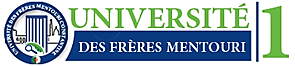 Département de Biologie Animale ماستر أكاديمي « علم الوراثة »Master Académique « Génétique »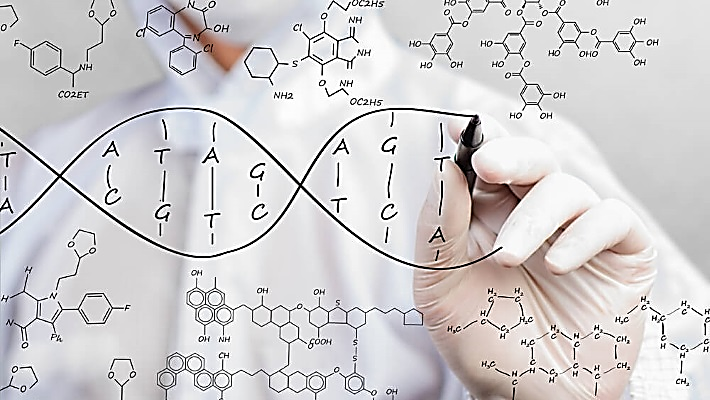 Semestre 1 Semestre 2Semestre 3Semestre 4Partenaires et lieux de stage :Laboratoires de pédagogie de la faculté des sciences de la nature              et de la vie (UFMC1),Laboratoire de recherche Biologie Moléculaire et Cellulaire (BMC),Laboratoire de recherche Biologie et Génétique Moléculaire,Centre de recherche en Biotechnologies,Laboratoire des structures de santé publique (CHU, hôpital miliaire).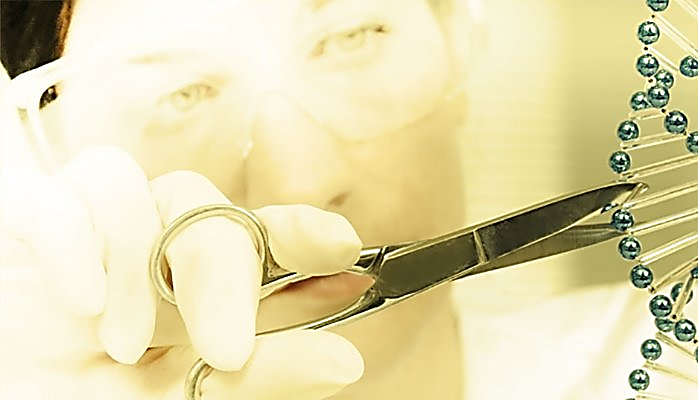 UnitéMatièreCréditsCoeffFondamentaleImmunogénétique0503FondamentaleGénomique structurale et plasticité des génomes0502FondamentaleBiologie du développement0402FondamentaleVirologie0402MéthodologieCartographie génétique et physique0503MéthodologieThérapie cellulaire et génique0402DécouverteRégulation de l’expression des gènes0101DécouverteAnglais0101TransversaleTechniques d'information et de communication0101UnitéMatièreCréditsCoeffFondamentaleGénomique fonctionnelle et comparative0502FondamentaleÉpigénétique0502FondamentaleGénétique endocrinienne0402FondamentalePharmacogénétique0402MéthodologieTechniques d’analyse de biologie moléculaire0502MéthodologieGénétique quantitative0402DécouverteBioinformatique0101DécouverteAnglais0101TransversaleLégislation0101UnitéMatièreCréditsCoeffFondamentaleGénétique du développement et différenciations cellulaires0603FondamentaleOncogenèse et développement tumoral0603FondamentaleHérédité humaine0603MéthodologieCytogénétique moléculaire0402MéthodologieAnalyse d'articles0503DécouverteConseil génétique, DPI et DPN0101DécouverteAnglais0101TransversaleEntreprenariat0101